Математика ч.2Занимательные задачки на воображение и логику1. Это длинный фрукт. Когда он не спелый, он ещё зелёный. Когда ты хочешь его съесть, ты должен снять с него шкурку. Назови его.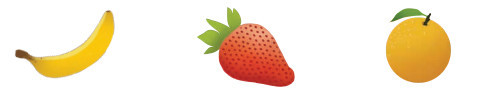 2. Он маленький, красненький и внутри него есть косточка. Это ягода или фрукт?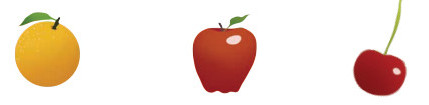 3. Он не круглый и не гладкий, но очень вкусный и сладкий. Что это?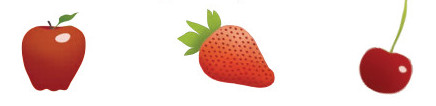 4. Посмотри внимательно на картинку и найди на ней фрукты и овощи. Назови их.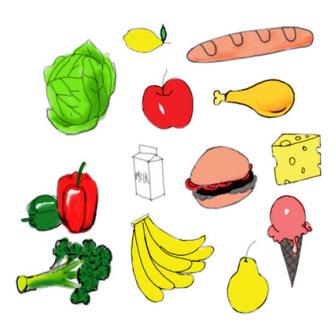 5. Найди на картинке животных и насекомых. Назови их.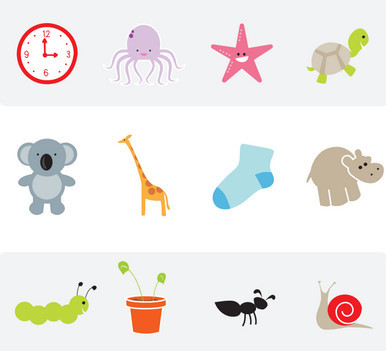 Занимательные считалки1.На какой строке нарисовано 5 муравьев?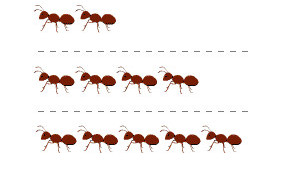 2. На какой строке нарисовано 4 бабочки?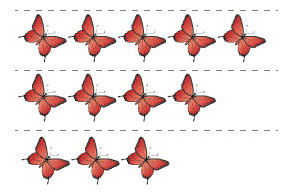 